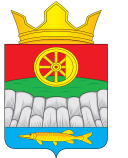 Об утверждении отчета главыКрутоярского сельсовета за 2018 годНа основании части 11.1 статьи 35 и части 5.1 статьи 36 Федерального закона от 06.10.2003 года № 131-ФЗ «Об общих принципах организации местного самоуправления в Российской Федерации», п.1, пп.5 статьи 15, Устава Крутоярского сельсовета,  Крутоярский  сельский Совет депутатов РЕШИЛ:Отчет главы Крутоярского сельсовета за 2018 год принять к сведению,  дать удовлетворительную оценку деятельности главы сельсовета.Решение вступает в силу в день, следующий за днем его официального опубликования в газете Крутоярские вести.                                                                                                                  Приложение к решению                                                                                                         Крутоярского сельского                                                                                              Совета депутатов                                                                                                            от 15.07.2019 № 36-107рОТЧЕТ ГЛАВЫ О РЕЗУЛЬТАТАХ ДЕЯТЕЛЬНОСТИУважаемые  депутаты!Деятельность администрации Крутоярского сельсовета в минувшем периоде строилась в соответствии с федеральным и краевым законодательством, Уставом сельсовета. Вся работа Главы сельсовета и администрации направлена на решение вопросов местного значения в соответствии с требованиями ФЗ от 06.10.2003 131–ФЗ «Об общих принципах организации местного самоуправления в РФ».    Главным направлением деятельности администрации является обеспечение жизнедеятельности селян, что включает в себя, прежде всего содержание социально- культурной сферы, водоснабжением и благоустройство улиц, дорог; работа по предупреждению и ликвидации последствий чрезвычайных ситуаций, обеспечение первичных мер пожарной безопасности и многое другое. Администрация сельсовета -  именно тот орган власти, который решает самые насущные, самые близкие и часто встречающиеся повседневные проблемы своих жителей.Именно поэтому местное самоуправление должно эффективно отвечать на тот запрос, который существует, и мы на территории сельсовета  стремимся создать механизмы, которые способствовали бы максимальному стимулированию деятельности нашей поселенческой власти.  Успех преобразований, происходящих в поселении, во многом зависит от нашей совместной работы и от доверия друг к другу - доверия людей к власти и наоборот власти к людямДля информации населения о деятельности администрации сельсовета используется официальный сайт Крутоярского сельсовета, где размещаются нормативные правовые документы. Сайт поддерживается в актуальном состоянии. Для обнародования нормативных правовых актов используются информационные стенды.На сегодняшний день граждане могут пользоваться услугами через сеть Интернет, воспользоваться услугами МФЦ.   Главными задачами в работе Администрации сельсовета стоят вопросы:• исполнение бюджета сельсовета;• благоустройство территорий населенных пунктов, развитие инфраструктуры, обеспечение жизнедеятельности поселения;• взаимодействие с предприятиями и организациями всех форм собственности с целью укрепления и развития экономики поселения.Результаты обсуждения  по тому или иному вопросу  принимаются на Совете депутатов  и утверждаются соответствующими Решениями.Правовой основой деятельности органа местного самоуправления является:- соблюдение законов;- наделение государственными полномочиями;- обязательное  выполнение Указов и распоряжений Президента РФ, Федеральных законов и прочих нормативных актов Правительства России.Прошедший год был непростым и напряженным, как в решении социально-экономических, так и финансовых задач.Работа с Советом депутатовИзбрано в состав Совета депутатов 10 человек, на 01.01.2018 года -действующих депутатов  8 человек, которые состоят в 3 постоянных депутатских комиссиях: бюджетной и экономической политике (председатель Зеленко В.С.)  по вопросам местного самоуправления и социальной политике (Гребенюк. И.И.)по благоустройству (Артеменко С.В.). В целях реализации плана мероприятий за 2018 год проведено 9  сессий сельского Совета  депутатовНа заседаниях рассмотрено и  принято в целом 27 решений. Назову основные вопросы, которые рассмотрены советом депутатов в 2018 году:За прошлый год вносились изменения в Устав поселения – он приводился в соответствие с меняющимся законодательством. Вносились изменения в бюджет поселения на 2018 год, в соответствии с насущными проблемами поселения, изменения в решения об установлении земельного налога, в правила благоустройства.- об исполнении бюджета муниципального образования за 2017 год и поквартальное исполнение в 2018 году; - в связи с изменением федерального законодательства, совет депутатов вносил изменения в действующие на территории поселения нормативно-правые акты,- принимались решения по утверждению различных положений, необходимых для деятельности администрации поселения;- рассматривался и утверждался бюджет муниципального образования на 2019 год и плановый период.Обязательным условием работы Совета депутатов является открытость, достоверность и доступность. Совет депутатов в течение 2019 года тесно сотрудничал с прокуратурой района.Хочу искренне поблагодарить всех депутатов, которые, несмотря на занятость на рабочих местах, находили время для работы на заседаниях Крутоярского сельского  Совета депутатов.Демографическая ситуация поселенияВ состав территории сельсовета входят 9 населенных пунктов, в которых по состоянию на 1 января 2018 года 3050 человека, постоянно зарегистрировано население в количестве 3050 человек. Умерло в 2018 году 38 человек, родилось 30  человек. Население, динамика и его возрастная структура является важнейшими социально-экономическими показателями, влияющими на сбалансированное и устойчивое развитие территории сельского поселения.БюджетБезусловно, ключевыми вопросами, рассматриваемыми Советом депутатов, являются вопросы утверждения бюджета и отчета о его исполнении.Реализация полномочий органов местного самоуправления в полной мере зависит от обеспечения финансами. Формирование бюджета – наиболее важный и сложный вопрос в рамках реализации полномочий и является  главным финансовым инструментом для достижения стабильности социально-экономического развития поселения и показателей эффективности.		                                                                                                                                            Расходы бюджета муниципального образования Крутоярского сельсовета  за 2018 год исполнялась по муниципальным программам :Программы:Развитие культуры, спорта и молодежной политики на территории муниципального образования Крутоярский сельсовет;Подпрограммы:1.  «Развитие культуры села»	 - 7 млн 426 тыс. 282 руб.	 2. «Организация и развитие библиотечного обслуживания» - 0 тыс. 0 руб.3. «Развитие физической культуры и спорта» - 89 тыс.  600 руб.4. «Молодёжная политика» - 0,02. Развитие жилищно-коммунального хозяйства, обеспечение комфортных и безопасных условий жизни на территории Крутоярского сельсовета	Подпрограммы:«Благоустройство территории и улучшение технического состояния дорог Крутоярского сельсовета» - 2 мил. 649 тыс. 500 руб.«Обеспечение пожарной безопасности территории, профилактика терроризма, экстремизма и чрезвычайных ситуаций»  - 1 мил. 376 тыс. 420 руб.    3. «Поддержка жилищно-коммунального хозяйства  на территории Крутоярского сельсовета» - 15 тыс. 071 руб.	Непрограммная часть расходов:- обеспечение деятельности Главы муниципального образования Крутоярского сельсовета- обеспечение деятельности исполнительно-распорядительного органа Крутоярского сельсовета;-межбюджетные трансферты из бюджета поселения бюджету муниципального района в соответствии с заключенным соглашением (библиотеки и клубы);- мероприятия в области других общегосударственных вопросов;- мобилизационная и войсковая подготовка; - создание и обеспечение деятельности административных комиссий;- резервный фонд, защита населения и территории от чрезвычайных ситуаций природного и техногенного характера;- паспортизация водопроводных сетей;-  выплата пенсии за выслугу лет лицам, замещавшим муниципальные должности, должности муниципальной службы в органах местного самоуправления.  Муниципального долга Администрация Крутоярского сельсовета не имеет.Недостач и хищений денежных средств и материальных ценностей за 2018 г. не обнаружено.Противодействие коррупцииВся информация об органах местного самоуправления, о составе, о принимаемых нормативных правовых актах, событиях, отчеты об исполнении бюджета и др.  регулярно размещается на официальном сайте  Крутоярского сельсовета: http://krutoyar-adm.gbu.su , чем обеспечивается открытость и прозрачность деятельности органов местного самоуправления.    У жителей Крутоярского сельсовета есть  возможность обращаться по возникающим  вопросам в органы местного самоуправления лично, письменно и в  виде электронного обращения.Администрацией и Советом депутатов осуществляются меры по  противодействию коррупции  в границах населенных пунктов Крутоярского сельского поселения, для этого создана и работает комиссия по противодействию коррупции и урегулированию конфликта интересов на муниципальной службе. Ведется контроль за соблюдением муниципальными служащими ограничений и запретов, установленных законодательством. Ежегодно муниципальные служащие и депутаты сельского Совета депутатов подают сведения о своих доходах и имущественных обязательствах работодателю, и они размещаются в сети Интернет.Работа с документами и обращениями гражданВажным направлением в  деятельности администрации и  совета депутатов считаем прием жителей, избирателей и работу по обращениям граждан. Наряду с письменными обращениями непосредственно на приеме также поступают устные обращения по телефону и в приемную администрации, население обращается с различными вопросами при встрече на улице, приходят на личный прием к главе сельсовета. Такие обращения тоже находят отклик, и если решить данную проблему сразу не представляется возможным, то по такому обращению готовится запрос и обращение ставится на контроль.Специалистами ведётся ежедневная работа с населением по выдаче различных форм справок, ведётся статистический учёт по всем направлениям деятельности органов местного самоуправления.Подача гражданами в органы местного самоуправления письменных и устных обращений -это важнейшее средство реализации их прав и законных интересов, возможность воздействовать на принятие решений на местном уровне.   Для власти – это средство обратной связи, позволяющее выявить проблемы, наметить пути их разрешения и способствовать, таким образом, улучшению жизни в поселении.
Прием граждан по личным вопросам осуществлялся Главой муниципального образования  понедельник и четверг  с 8.00 до 10.00 часов  и с 15.00 до 17.00 часов. На личный прием в 2018 году обратилось 180 человек, поступило 70  письменных обращений.   По характеру вопросов больше всего жителей поселения волнуют такие проблемы:  спил деревьев, установка освещения, земельные отношения, водоснабжение, социальные вопросы, дороги, бродячий скот и собаки и т.д. Граждане обращались в администрацию поселения по поводу выдачи справок, оформления документов на получение льгот, адресной помощи, детских пособий, материальной помощи, оформления домовладений и земельных участков в собственность. Поступали вопросы по содержанию и ремонту дорог, межеванию земель, освещению, по вопросам коммунального хозяйства. Администрация регулярно проводит подворные обходы, подготавливала отчеты деятельности администрации, а также отвечала на письма и запросы органов власти организаций и населения. Администрацией в 2018 году по обращениям граждан было выдано 2444 справок, по запросам различных служб было выдано 31 бытовая характеристика. В своей работе мы стремимся к тому, чтобы ни одно обращение не осталось без внимания. Все заявления и обращения были рассмотрены своевременно и по всем даны ответы и разъяснения. Нормативные правовые акты за 2018 годВ 2018 году администрацией вынесено 1238 постановлений, 74 распоряжения по основной деятельности. Все нормативно - правовые документы регулярно публикуются в муниципальной газете «Крутоярские Вести» и на официальном сайте Крутоярского сельсовета. В установленные законодательством  сроки нормативные правовые акты направляются  в Администрацию Губернатора Красноярского края для включения  в регистр муниципальных нормативных правовых актов, а также прокуратуру Ужурского района.Социальная политикаСоциальная защита направлена на оказание мер социальной поддержки пенсионерам, малообеспеченным, многодетным семьям, семьям, попавшим в трудно жизненную ситуацию, инвалидам. Специалистом по социальной работе в 2018 году,  обслужено 712 человека и оказано 2342 услуги различного содержания. Своевременно  оказывались меры социальной поддержки гражданам, имеющим льготную категорию, труженикам тыла - 9, вдовам ВОВ - 1, ветеранам труда - 198, инвалидам -  220, детям  инвалидам – 24, малоимущим и неблагополучным  семьям. На территории зарегистрировано  и проживают 97 многодетных семей,  из которых 332 ребенка,  получают ежегодное пособие к школе в размере 2200 рубля. В 2018 году получали ежемесячное детское пособие 238 семей. В связи с долгосрочной целевой программой « Социальная поддержка населения Красноярского края», 6 семей, состоящие из пенсионеров,  получили материальную помощь на ремонт жилья, 14 многодетных семей на ремонт печного отопления  и электропроводки,  22 многодетных семей оказавшихся  в трудной жизненной ситуации. Семей имеющих несовершеннолетних детей и  находящихся в социально опасном положении  в 2018 году на территории сельсовета  три. Семьи находятся на профилактическом учете, с которыми  проводится индивидуальная работа. Совместно с администрацией сельсовета и участковым полиции проводилась разъяснительная работа с родителями по надлежащему исполнению родительских обязанностей, поддержания чистоты и порядка в жилом помещении. Проводятся рейды в асоциальные семьи с целью изучения жизни детей из неблагоприятных семей, и своевременного проведения профилактических мероприятий по пресечению правонарушений.Управление муниципальным имуществомВ целях предоставления информации в виде выписок и бухгалтерского учета, в администрации ведется Реестр муниципального имущества.        В отчетном периоде специалистами администрации продолжилась работа по регистрации муниципальной собственности на эти объекты в Регистрационной палате.Деятельность предприятий и индивидуальных предпринимателей на территории сельского поселенияВсего на территории поселения:17 торговых точек,1 предприятия питанияЗарегистрировано 15 индивидуальных предпринимателей. Также на территории РАЙПО, АЗС, шиномонтажка, филиал подстанции,  почта, где производится доставка пенсий, газет, пособий, плата за коммунальные платежи. Телеком.                  Благоустройство Одним из основных направлений в работе Администрации является благоустройство населенных пунктов. В 2018 году разработаны и утверждены новые правила Благоустройства, приведенные в соответствие с новым законодательством   Вопросы благоустройства территории сельского поселения за отчетный период также заслуживают особого внимания. С началом теплых весенних дней, население активно начинает заниматься уборкой своих придомовых территорий. Жители приводят в порядок фасады зданий, ограждения своих домовладений. Рабочими по благоустройству и осужденными постоянно поддерживается порядок на прилегающей территории. В апреле - мае были проведены субботники по уборке территории поселения. Я думаю и уверена, что всем хочется жить в красивом, уютном, чистом  и благоустроенном селе. А, как известно, чисто не там, где убирают, а там, где не мусорят. Это не потребует больших усилий, если мы просто начнем уважать себя и своих односельчан. Некоторым жителям в 2018 году были выписаны предписания, которые были устранены.  В 2019 году работа в этом направлении будет продолжена. Обращаю внимание всех, что придомовая территория домов, которые принадлежат конкретному человеку (не обязательно по документам) должна содержаться в образцовом порядке. В проводимых мероприятиях по благоустройству Крутоярского сельского поселения активное  участие принимают  работники Администрации сельсовета, работники и учащиеся Крутоярской  школы, работники клубов и библиотек, детского сада,  депутаты и неравнодушные жители поселения. Для решения вопроса по благоустройству необходимо достаточное финансирование. Любой человек, приезжающий в сельском поселении, прежде всего, обращает внимание на чистоту и порядок, состояние дорог, освещение и общий архитектурный вид. Проблема благоустройства – это не только финансы, но и человеческий фактор. Казалось, что может быть проще, Мы все жители одного сельского поселения, любим и хотим, чтобы в каждом населенном пункте было еще лучше, чище. Но, к сожалению, у каждого свои подходы к решению этого вопроса. Кто-то борется за чистоту и порядок, вкладывая свой труд и средства, а кто-то словами и лозунгами «нам должны».Не многие  жители откликаются на просьбу администрации в проведении массовых субботников.  Нужно, чтобы все активнее взяли на себя роль в озеленении наших населенных пунктов, в разбивке новых цветников. Приятно смотреть на красивые клумбы и цветники, на высаженные зеленые насаждения в личных подворьях.  В летний период, рабочими, состоящими на учете в центре занятости осужденными, велась уборка населенных пунктов от мусора, проводилось окашивание сорной растительности и конопли  мест общего пользования. В рамках благоустройства за 2018 год проведено 8 сходов граждан, на которых рассмотрены вопросы по благоустройству, по ГО и ЧС, пастьбе скота частного сектора 5 субботников, ликвидировано 3 стихийных свалок. Вывоз мусораБлагоустройство – это, прежде всего чистота и порядок на наших улицах, и проезжих местах. Большая проблема остается с мусором.  Вошло в привычку складировать мусор и строительные материалы прямо на улице. Особо остро стоит вопрос сбора и вывоза мусора от частных домовладений. По утвержденным  правилам благоустройства на территории Крутоярского сельсовета нет обслуживающей организации по сбору и вывозу ТБО,  поэтому в правилах определено  -   самовывоз мусора и отходов. Администрация по возможности выделяет транспорт для вывоза мусора с территории Крутоярской СОШ и по поселку, но этого не хватает, в связи с большой территорией обслуживания. К сожалению, культура населения оставляет желать лучшего. Пока сознание многих таково, что они устраивают стихийные свалки и помойки у дома. Не все еще прониклись пониманием того, что никто за нас наводить порядок не будет, все делать нужно самим. Неприятно наблюдать картину, когда постепенно захламляются  овраги, лесополосы, появляется мусор на остановках. Порой зарастают сорняком личные подсобные участки из-за бездействия самих собственников. Благоустройство кладбищНа территории сельсовета  имеется 4 кладбища. Не все огорожены. Работа по наведению на них должного санитарного порядка имеет ряд трудностей. На содержание кладбищ в администрации на заложены денежные средства, нет обслуживающей организации, нет правоустанавливающих документов.  Вопрос благоустройства был и остается одним из самых актуальных вопросов на территории населенных пунктов поселения.ГО и ЧСПри Администрации поселения работают  комиссии: по ЧС и ГО, Совет профилактики, в 2014 году создан муниципальный пожарный пост. Разработаны,  утверждены и выставлены на сайт Крутоярского сельсовета все нормативно-правовые акты в области ГО И ЧС. Кроме того на сайте есть все памятки, по пожарной безопасности, по весеннему паводку, как вести себя в зимнее время на льду и т.д.  С жителями на сходах проводились  беседы  по технике пожарной безопасности, среди них распространялись  «Памятки об основных требованиях пожарной безопасности». Несмотря на то, что систематически проводится профилактическая работа по пожарной безопасности в населенных пунктах, за 2018 год неоднократно весной и осенью происходили возгорания сухой растительности, происходили пожары в частном секторе, из-за неосторожного обращения с огнем. Это свидетельствует о том, что жители Крутоярского сельского поселения не в полной мере соблюдают правила пожарной безопасности. Только благодаря слаженной и оперативной работе Администрации поселения с местными жителями удалось избежать серьезного материального ущерба личным подворьям. Приносим огромную благодарность всем, кто принимает участие в тушении пожаров на территории нашего поселения. Напоминаю о том, что выжигание сухой растительности на территории сельского поселения запрещено.В соответствии с требованиями нормативно-правовых актов в области пожарной безопасности НПБ-88-2001, в целях обеспечения сохранения жизни и здоровья многодетных семей и семей, находящихся в трудной жизненной ситуации, проживающих на территории Крутоярского сельсовета, в жилых домах была проведена проверка пожарных дымовых извещателей.На территории сельсовета нет специально отведенных мест для купания.Освещение    Актуальной проблемой является уличное освещение.    Протяженность линий уличного освещения составляет около 30 км. Установлено 250 светильников, 24 приборов учета.  На протяжении всего года проводилось регулярное обслуживание сетей уличного освещения по восстановлению рабочего состояния неисправных, недействующих осветительных приборов или замене их  новыми, с улучшенными характеристиками по освещенности. Проведены мероприятия по энергоэффективности уличного освещения. В 2018 году был произведен демонтаж и ремонт  21 уличных светильников, установлены светодиодные прожектора и фотореле.ДорогиСодержание и строительство дорог в поселении, протяженность которых в черте населенных пунктов составляет более 30 км, является одной из функций администрации. В 2018 году подготовлены сметы и произведен ремонт, дороги в п. Белая Роща. Для очистки от снега дорог в зимнее время, проездов в населенных пунктах привлекалась по договорам специальная техника, ГП КК  Балахтинское ДРСУ ВодоснабжениеДля нас остаются острыми вопросы водоснабжения в населенных пунктах. В 2018 году начали работу по  оформлению права собственности на все водопроводные сети.  Обслуживающей организацией по оказанию услуг  по водоснабжению на территории сельсовета является ООО Сибтепло. Требуют ремонта водопроводы и колонки  во всех населенных пунктах территории Крутоярского сельсовета  Вода на всей территории не соответствует по качеству, превышены нормы нитратов и железа. Необходимы денежные средства для создания санитарных зон. Земельные отношенияПолномочия по земельным отношениям переданы в район. В целях учета личных подсобных хозяйств на территории поселения в соответствии с Федеральным законом «О личном подсобном хозяйстве» ведется похозяйственный учет сведения, ведение похозяйственных книг осуществляется постоянно и на основании сведений, предоставляемых на добровольной основе гражданами, ведущими личное подсобное хозяйство. За отчетный период количество постоянных хозяйств в сельских населенных пунктах составило 803 хозяйства. Так же ведется регистр муниципального образования в электронном виде, программа «Регистр МО» В 2018 году было оформлено в собственность более 30 земельных участков.Организация работы по сокращению недоимки.Местный бюджет Крутоярского сельского поселения формируется за счет налоговых и неналоговых доходов, взимаемых в свою очередь, с физических и юридических лиц. Налоговые доходы напрямую влияют на социальную сферу сельского поселения: на ремонт и содержание дорог, оплату электроэнергии, содержание муниципального имущества, содержание культуры, аппарата администрации. Для снижения задолженности и повышения эффективности исполнения доходной части бюджета Крутоярского сельсовета, в администрацию выезжала районная  Координационная комиссия по собираемости налогов, сборов и арендных платежей. Основной задачей комиссии является разъяснительная работа, подача информации. Гражданам, явившимся на комиссию, разъясняем, что налоги - это доход, который в дальнейшем расходуется на благо нашего поселения.В настоящее время продолжается работа по выявлению налогоплательщиков,умерших, не проживающих на территории, адреса прописки, уточнение собственника земли и имущества.Воинский учетАдминистрацией ведется исполнение отдельных государственных полномочий в части ведения воинского учета в соответствии с требованиями закона РФ «О воинской обязанности и военной службе» На воинском учете состоит 727 человека, из них:- ГПЗ – 626, в том числе  офицеров-16; - граждан подлежащих призыву на военную службу, не пребывающих в запасе - 101 человек.Воинский учет граждан запаса и граждан, подлежащих призыву на военную службу, осуществлялся в соответствии с планом на 2018 год, согласованный главой сельсовета и ВК Ужурского района, Красноярского края.  За отчетный период были внесены изменения учетных данных граждан, пребывающих в запасе и призывников. Производилась постановка на воинский учет и снятие с воинского учёта. Сформировано 12 личных дел на юношей призывного возраста. Призваны на воинскую службу в период весеннего и осеннего призыва 8 жителей поселения. Проведена сверка учетных карточек с картотекой отдела воинского комиссариата. Уточнены учетные данные ГПЗ. Проводилась работа с уклонистами: повторное оповещение, беседа с родителями.Спорт, занятость молодежиЕжегодно администрация уделяет особое внимание на развитие массового спорта и вовлечение молодежи в спортивную жизнь поселения. При активной поддержке районной администрации,  директоров школ, инициативных жителей поселения, учителя физкультуры на территории поселения проводятся спортивные мероприятия, ставшие уже традиционными:  соревнования по борьбе, волейболу, турнир.Наши спортсмены в 2018 году принимали активное участие в местных, районных, межрайонных  турнирах по мини футболу, на которых занимали призовые места.Таким образом, расширяя возможности системного развития массовой физической культуры и спорта на селе, мы стараемся воспитывать на этой основе физически здоровое население. Число граждан систематически занимающихся физической культурой и спортом в нашем поселении увеличивается, и это радует. В 2018 году за счет спонсоров закуплен спортинвентарь (футбольные и волейбольные мячи, сетка для волейбола, шашки,  дартс), который распределен во все  сельские клубы. Занятость молодежи – остается  острой проблемой. Культурный досугПриоритетными направлениями обособленных  подразделений МАУК «ЦКС Ужурского района»  в  первую  очередь  считаем:Развитие  культурной  деятельности  на  территории наших поселений;Удовлетворение  культурных  потребностей  жителей села;Создание привлекательного имиджа поселений;Развитие  и  сохранение  художественного  и  самодеятельного   творчества; Содействие творческой активности подростков и молодежи;Создание благоприятной среды для детей и семей находящихся в СОП;Выявление и развитие способностей у жителей.За 2018 год в учреждениях культуры (далее УК) было проведено 1 453 культурно-массовых мероприятия, которые посетили 30,932 человека. В числе этих мероприятий 691 были платные. Их посетили 14 683 человека, что почти на 1 700 человек больше чем в 2017. Культурно-массовые мероприятия отражают следующие направления работы:патриотическое воспитание населения; работа с детьми и подростками; работа с молодёжью; работа с семьями; работа с  людьми пожилого возраста; профилактическая работа детей и подростков; сохранение национальных традиций; популяризация календарных и народных праздников.Формы проведения мероприятий различны, наиболее распространенные следующие: концертные программы, дискотеки,театрализованные представления, конкурсные, развлекательные программы, митинги, народные гулянья, выставки ДПТ и ИЗО, творческие мастерские,квесты,социальные акции.Так же, в течении года внедрялись новые формы мероприятий;кинопоказы, мультпоказыпрофилактические кинопоказы,семейные вечера.В учреждениях ведется активная деятельность клубных формирований. В шести клубах работают 46 формирования, которые посещают 568 разновозрастных участника. Формирования имеют разные виды: кружки, клубы любителей, клубы по интересам, любительские объединения. А так же различную направленность: танцевальную, вокальную, театральную, декоративно-прикладную,  изобразительную, спортивную и др. В течении 2018 года участники художественной самодеятельности УК, находящихся на территории Крутоярской администрации, принимали участие в мероприятиях районного, регионального, краевого и международного уровней. По итогам участия были получены: гран-при, дипломы лауреата 1 степени, диплом 2 степени, дипломы лауреата, дипломы участников.Особенно отличились следующие клубные формирования: танцевальная студия «Импульс» (руководитель Краева Е.В.), Крутоярского СДК, которые участвовали в 5-ом открытом фестиваль-конкурсе хореографических коллективов «Танцующая провинция» (диплом лауреата 1 степени), в 6-ом международном онлайн-конкурсе хореографического искусства «5 звезд» (Дипломант 1 степени), международном интернет-конкурсе «Озорная весна» (дипломант 2 степени) и др. мероприятиях местного и районного уровней.театральный кружок «Кураж» (руководитель Краева Е.В.), Белорощинского СДК, получившие диплом лауреата на краевом конкурсе самодеятельного театрального искусства «Рампа» в г.Ачинск и участвовавшие в финале этого конкурса в г.Красноярск, на котором, так же получили диплом лауреата. Специалисты культурной деятельности активно участвуют в конкурсах, фестивалях, праздниках, концертах районного уровня, таких как: народное гулянье «Сударыня Масленница», концертные программы на сцене РДК, фестиваль сельского творчества «Содружество талантов», вело-парад «Солнце на спицах», праздник «Играй, гармонь», благотворительные концерты, выставки ДПТ и ИЗО, районный праздник «Михайловский гусь» и др.Особенно отличившиеся: Гребенюк Анастасия Руслановна, Буянова Марина Викторовна, Киселева Анна Владимировна, Краева Екатерина Викторовна (Крутоярский СДК), Краева Татьяна Витальевна (Белорощинский СК), Зеленко Анна Олеговна (Андроновский СК).В 2018 году стали участвовать в районных мероприятиях Новоракитский СК (худ.руководитель Никитина Л.В.), Алексеевский СК (худ.руководитель Андронова С.В.) и Ушканский СК (худ.руководитель Балахчина В.В.)С 2018 года началась активная деятельность по развитию бренда территории. В течении года работники УК готовили концепцию развития территории через брендовое мероприятия. В этом же году проводили пробное мероприятие местного уровня. В 2019 году планируется проведение брендовых мероприятий с привлечением других территорий. Крутоярский СДК поэтапно реализует концепцию историко-туристического маршрута «В след за Буденным». В рамках реализации концепции и с помощью финансовой поддержки гранатового конкурса инфраструктурных проектов «Территория 2020» (написание и защита Краева Е.В.), был установлен монумент «Усы Буденного». Так же был проведен цикл мероприятий, посвященных этому событию, венцом которых была «молодежная усатая вечеринка». В 2019 году планируется проведение крупного конкурсного праздника, посвященного усам и бороде.БиблиотекиОсновные контрольные показатели по библиотечному обслуживанию молодежи 15-30 лет в 2018 году Крутоярской сельской-библиотеки-филиала № 21 МБУК «ЦБС Ужурского района»Основные контрольные показатели по библиотечному обслуживанию населенияКрутоярской сельской  библиотеки-филиала № 21 МБУК «ЦБС Ужурского района» в 2018 году                                                                                                 ПРИЛОЖЕНИЕ №1Отчет Крутоярской сельской библиотеки ф. № 21о выполнении плановых показателей  за   2018 г.Сельское хозяйствоНа территории сельского поселения находятся  крупное сельскохозяйственное предприятие  СПК «Андроновский». Предприятие занимается выращиванием и откормом крупного рогатого скота мясных пород, заготовкой молока, заготовкой кормов. Если сельскохозяйственное предприятие постоянного увеличивает поголовье, то в личных подсобных хозяйствах прослеживается тенденция снижения крс, стали меньше сажать картофеля, овощных культур. Сельское хозяйство является основным видом деятельности в нашем поселении, и его главная часть – растениеводство. Общая площадь поселения составляет 42263,0 га, из них на долю посевной площади приходится 12457 га.Администрация в тесном контакте работает со всеми предприятиями, которые расположены на территории сельского поселения и они отвечают взаимностью, помогают техникой, материалами. Общественный порядокНа территории поселения систематически проводятся рейды по проверке неблагополучных семей и профилактике правонарушений среди несовершеннолетних. С целью предотвращения возможных террористических актов, предупреждения и выявления преступлений участковым уполномоченным полиции осуществлялись мероприятия по проверке объектов жизнеобеспечения и жилого сектора. Проводился анализ складывающейся оперативной обстановки в целях повышения эффективности работы по снижению уровня преступности. Совместно с участковым в 2018 году мы занимались и такими вопросами, как проведение рейдов по благоустройству, по пожарной безопасности, посещали неблагополучные семьи, проводили профилактическую работу с неблагонадёжными гражданами.Особое внимание уделяется профилактике преступлений, связанных с посягательством на имущество граждан (кражи, угоны транспортных средств, грабежи, разбойные нападения, повреждение имущества, мошенничества). На профилактическом учете в 2018 году состояло 3 жителей участка, с ними ежеквартально проводились профилактические беседы.О перспективах поселения на 2019 год   Подводя итоги 2018 года, хочется отметить не только достигнутые успехи, но и поставить задачи на будущее:- это целенаправленная работа по увеличению налогооблагаемой  базы и увеличение   собственных доходов бюджета; - текущий ремонт дорог; - установка новых светильников и приборов учёта с таймером времени уличного освещения;- продолжится работа по оформлению и постановке на кадастровый учет бесхозяйных объектов –  кладбищ, земельных участков под ТБО, клубов, теплотрасс,  линии-уличное освещение;- закупка и установка дорожных знаков;- сократить расходы за электроэнергию за счет установки энергосберегающего оборудования;- реализовать мероприятия по благоустройству населенных пунктов;- и другие не менее важные задачи, которые позволят жить лучше и комфортнее  жителям нашего поселения. Задач поставлено много, и нам необходимо их выполнять.Ни в коем случае ни Администрация, ни депутаты не снимают с себя ответственности за происходящее в поселении, стараемся решать вопросы местного значения по мере их поступления и возможности.  А при  активной жизненной позиции жителей,  поддержки районной и краевой администраций,  мы все вместе добьемся положительных результатов в решении вопросов местного значения, а в единственном числе нам ничего не решить.   Хочу выразить благодарность работникам Администрации сельсовета, которые в полном объеме и качественно выполняют свои обязанности, ищут ответы на все вопросы, которые задают граждане нашего поселения и делают все для того, чтобы поселение было жизнеспособным и развивающимся. Совету депутатов Крутоярского сельсовета, депутатам Совета депутатов «МО Ужурский район», главе Ужурского района, работникам  учреждений поселения,  директорам сельскохозяйственных предприятий, за работу на благо наших избирателей, за защиту их прав и интересов.Администрация, как может, помогает людям в их проблемах, может где-то что-то и не получается, но мы стараемся и работаем на благо своих жителей в пределах  выделенных средств, в пределах своих полномочий, а иногда и выходя за них.Итоги                                                                                                                         Подводя итоги 2018 года, хочется отметить, что наши села становятся все чище и краше, и это большая Ваша заслуга, дорогие жители наших сел. Мы все понимаем, что есть вопросы, которые можно решить сегодня и сейчас, а есть вопросы, которые требуют долговременной перспективы. Мы готовы прислушиваться к советам жителей, помогать в решении насущных проблем. Но также рассчитываем на вашу поддержку, на ваше деятельное участие в обновлении всех сторон жизни нашего поселения, на вашу гражданскую инициативу и заинтересованность в том, каким быть поселению уже сегодня и завтра. Уверена, что, несмотря на финансовую нестабильность этого года мы должны помнить, что самое время не опускать руки, а засучивать рукава. Мне хочется, чтобы все живущие здесь понимали, что все зависит от нас самих. Пусть каждый из нас сделает немного хорошего, внесет свой посильный вклад в развитие поселения, и всем нам станет жить лучше и комфортнее.Надеюсь, что наши совместные усилия приведут к исполнению всех намеченных мероприятий и наших планов. Хочу пожелать Вам, нашим избирателям, всем крепкого здоровья, семейного благополучия, чистого и светлого неба над головой, достойной заработной платы, удачи и счастья детям, внукам.  РОССИЙСКАЯ ФЕДЕРАЦИЯКРАСНОЯРСКИЙ КРАЙ УЖУРСКИЙ РАЙОНКРУТОЯРСКИЙ СЕЛЬСКИЙ СОВЕТ ДЕПУТАТОВРЕШЕНИЕРОССИЙСКАЯ ФЕДЕРАЦИЯКРАСНОЯРСКИЙ КРАЙ УЖУРСКИЙ РАЙОНКРУТОЯРСКИЙ СЕЛЬСКИЙ СОВЕТ ДЕПУТАТОВРЕШЕНИЕРОССИЙСКАЯ ФЕДЕРАЦИЯКРАСНОЯРСКИЙ КРАЙ УЖУРСКИЙ РАЙОНКРУТОЯРСКИЙ СЕЛЬСКИЙ СОВЕТ ДЕПУТАТОВРЕШЕНИЕ15.07.2019 с. Крутояр№ 36-107рПредседатель Крутоярского сельского Совета депутатов____________ В.С. ЗеленкоГлава Крутоярского сельсовета___________ Е.В. Можина2017 год2018г.Бюджет на начало года13 млн. 400 тыс.  руб.11 млн. 498 тыс. 500 руб.Исполнение на конец года  18 млн. 839 тыс. 700 руб.15 млн. 647 тыс. 134 руб.Дополнительно за счет выигранных краевых и районных грантов, спонсорской помощи привлечено на территорию сельсовета3 млн. 509 тыс. 072 руб. 75 коп. (крыша клуб, дорога Андроново, освящение, установка знаков) 493 тыс. 00 руб. (дорога п. Белая Роща) 405 тыс.( устройство остановочных Павильонов), 100 тыс. (освящение), 300 тыс. ( ремонт тротуара с. Крутояр), 220 тыс. (замена оконных блоков в СДК). ДОХОДЫДОХОДЫДОХОДЫДОХОДЫДОХОДЫДОХОДЫ№Наименование дохода2017 план2017 факт2018 план2018 факт1Налог на доходы33103168,93526,03402,32Доходы от уплаты акцизов239,9214,6215,8233,43Единый сельхозналог0,045,88,78,74Налог на имущество190,0205,0249,0238,45Земельный налог2000,02345,02168,02068,06Госпошлина0,00,00,00,07Доходы , получаемые в виде арендной либо иной платы31,70,00,00,08Прочие поступления от денежных взысканий, штрафов1,9155,00,00,09Штраф в сфере закупок0,00,00,00,010дотации на выравнивание бюджетной обеспеченности районные2916,92780,43890,03890,011Прочие межбюджетные трансферты235,4448,52723,32299,812Сбалансированность4238,85158,65788,95788,913субвенции на осуществление первичного воинского учета235,4252,1294,8294,81РАСХОДЫРАСХОДЫРАСХОДЫРАСХОДЫРАСХОДЫРАСХОДЫНаименование расходов2017 план2017 факт2018 план2018 факт1211 Зарплата2963,42963,43712,73712,72212 Командировочные5,05,00,00,03213 Начисления на зарплату906,4906,4983,8981,54221 Почта, сайт, связь, интернет, эл/документ72,872,887,087,05222 Возмещение расходов за проезд0,00,00,00,06223 Электроэнергия1204,11204,11220,01220,07225 ремонт дорог, пожарная сигнализация, заправка картриджей, ш/монтаж, тех. осмотр, ремонт Газели, очистка снега, ФЗ, повышение качества содержания территории поселения в частоте и порядке, а так же содержания мест захоронения в надлежащем виде, ремонт дорожного покрытия по в п. Белая Роща, замена оконных блоков в СДК , ремонт тротуара в с. Крутояр, 3883,73793,82066,21305,78226 Прокачка скважин, отбор проб воды, определение зон санитарной охраны объектов водоснабжения, привлечение  осужденных направленных от ФКУ УИИ ГУФСИН отбывающих наказание в виде исправительных работ, установка дорожных знаков, 1С, подписка, конопля, зарплата водителя и бухгалтера, подписка, публикация в журнале, тех условия,1354,91095,7326,7326,79241 Субсидии клубам 5737,65737,60,00,010251 трансферты в район библиотека, клуб 2843,22074,33467,93467,911263 Доплата к пенсии12,012,012,012,012290  Проведение физкультурно-спортивных мероприятий, возмещение судебных расходов, резервный фонд администрации, уплата прочих налогов, сборов.   298,8283,8340,7325,713310 Обеспечение первичных мер пожарной безопасности. (Спецодежда), прочая закупка товаров, работ и услуг, для обеспечения гос.(муниципальных) нужд, устройство остановочных Павильонов.93,693,6437,4437,414340  Обеспечение первичных мер пожарной безопасности, снижение уровня износа коммунальной инфраструктуры. Установка котельного оборудования, повышение качества освещенности улиц и дорог в населенных пунктах поселения, снижение нарушений общественного порядка, уголь, ГСМ, конверты, канц. товары, картриджи. 597,0597,0759,8759,6ПоказателиянварьянварьфевральфевральмартмартапрельапрельмаймайиюньиюньПоказателипланфактпланфактпланфактпланфактпланфактпланфакт1Число читателей (чел.)74801001001021122Число посещений (чел.)872132992993224363Количество книговыдач (экз.)38711081535153518982359ПоказателииюльиюльавгуставгустсентябрьсентябрьоктябрьоктябрьноябрьноябрьдекабрьдекабрьПоказателипланфактпланфактпланфактпланфактпланфактпланфакт1Число читателей (чел.)1171281311331481802Число посещений (чел.)540598800913100210723Количество книговыдач (экз.)283130383579398643564504январьфевральмартапрельмайиюньиюльавгустсентябрьоктябрьноябрьдекабрь1Число пользователей (чел.)471664746746804850897922947953108411972Число посещений читателей (раз.)10182019367437654603609881179483103081173812713134753Количество выдач документов (экз.)46989075156471606321095262473278236810424894759351216525564Объем фонда (экз.)1430714307143071430714307143071430714307143071430714307143075Количество новых поступлений в фонд (без периодики, даров, перераспределений) в экз.25216Количество всех поступлений в фонд (с периодикой, дарами, перераспределением) в экз.44441012123733121212№Показателиянварьфевральмартапрельмайиюньиюльавгустсентябрьоктябрьноябрьдекабрь1Число читателей  - детей до 14 лет всего(нарастающим итогом)2593914394394805035305425595606517303Число посещений читателей до 14 лет всего(нарастающим итогом)647157423002362277238025040579464816990749577185Количество книговыдач читателям до 14 лет всего(нарастающим итогом)30576309900092341209715417180642146224304268772804428706